ЗАДАНИЕ для класса  РЭР группа «А»на 20.04-25.04.2020г.по предмету «Лепка»преподаватель Лебедев Василий Юрьевичтелефон, Вайбер 8-904-594-94-57, электронная почта dchi.7@mail.ruСделать солёное тесто (рецепт: стакан муки, половина стакана соли (соль мелкая «Экстра», чтобы не пораниться) (муку с солью перемешать перед  добавлением воды), примерно половина стакана воды, все перемешать до образования массы, похожей на пластилин). Ссылка на видео-урок «Как сделать тесто» https://www.youtube.com/watch?v=-mi2xPfVQDI&feature=youtu.be  МОЖНО ВЫБРАТЬ ВАРИАНТ ИСПОЛНЕНИЯСсылка на видео урок https://youtu.be/FeNqWX8N8jA Порядок выполнения работы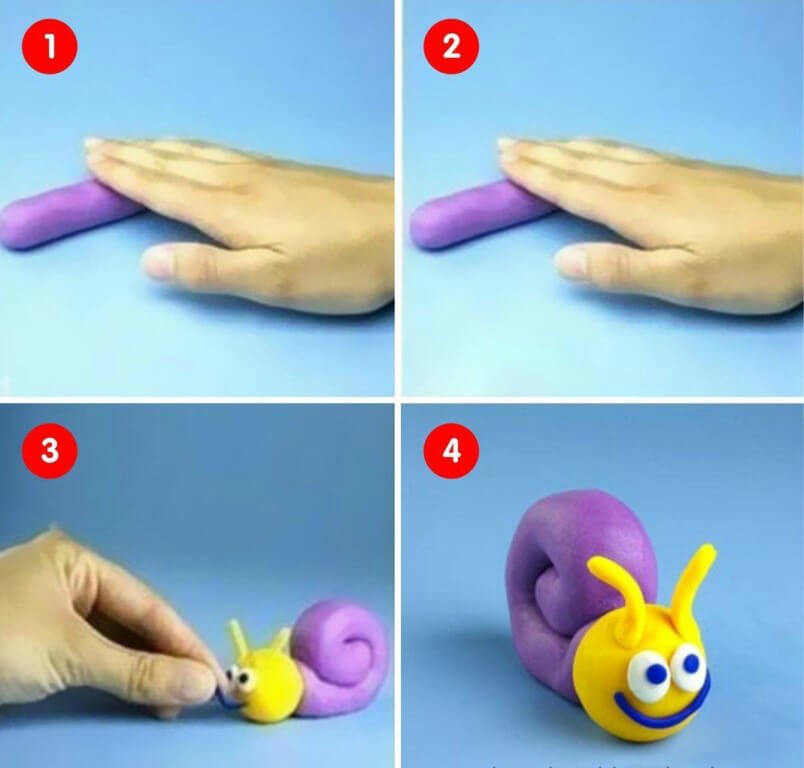 Тесто можно подкрасить сразу, добавив в него нужный цвет при замешивании (гуашевые краски), а можно покрасить готовую работу после высыхания поделки. Время полного высыхания, примерно сутки. Все детали в места соединения деталей смазываются водой. Можно клеем пва.